1. MotivateWhen has your life taken an unexpected turn?auto accidentfall off a ladderunexpected pregnancyloss of jobjob transfer to another statefinancial hitgot Covidwon the lottery!son or daughter failed an important courseson or daughter got a full ride scholarshipweather incident damaged/destroyed your home2. TransitionGod is with us, no matter what life brings.We can trust Jesus because He is The Way, The Truth, and The Life.3. Bible Study3.1 Trust God, Not YourselfListen for a promise and a prediction.John 13:36 - 14:1  (NIV)   Simon Peter asked him, "Lord, where are you going?" Jesus replied, "Where I am going, you cannot follow now, but you will follow later." 37  Peter asked, "Lord, why can't I follow you now? I will lay down my life for you." 38  Then Jesus answered, "Will you really lay down your life for me? I tell you the truth, before the rooster crows, you will disown me three times!  14:1  "Do not let your hearts be troubled. Trust in God; trust also in me. What are some reasons the disciples might have been troubled? lack of understandingcompletely confused about Jesus’ comments about coming eventsJesus’ ministry was riding highlots of followers, triumphal entry, many successful healingsnow Jesus talks like it’s all overWhat corrective did Jesus offer for their troubled hearts?don’t let your hearts be troubledtrust in Godtrust in MEWhat kinds of things trouble your heart? health issues, finances, current economy might mean I lose my jobworried about kids, grandkidspolitical mess, terrorismthe car is making a funny noiseone of my kid’s teachers has it in for him/her, other problems in schoolsour house has cracks in the foundationHow do you usually handle worries that trouble you? lose sleepget mad … kick the dog … yell at the familytake more Pepto Bismolgo for a walkpray about ittell everyone on FacebookHow did Jesus want His disciples to respond to the troubling news of  His departure? not in fearnot with troubled heartswith faith, trust in Godtrust in JesusWhy is it sometimes hard to trust God with our problems? God seems far awayHis help sometimes seems intangibledon’t feel we have a written guaranteeclaim we “don’t have enough faith”afraid it is too little/too big for God (both are a lie from Satan)What does it look like to trust Jesus when your heart is troubled?concerned, but not “freaked out”talk to God a lotclaim God’s promisesmake sure to thank God when He resolves the problemLook at our list of headline issues that trouble us today.  How do Jesus’ reassurances speak to our worries?Jesus is not surprised at these situations (we might be, He is not)God is still in control, even though the world seems out of controlGod is at work outside of time and will reenter our time and space when Jesus comes againLike Peter, even when the failure is ours, God is concerned for us, will forgive us, will draw us back to Himself3.2 Jesus’ ProvisionListen for where Jesus is going.John 14:2-3 (NIV)  In my Father's house are many rooms; if it were not so, I would have told you. I am going there to prepare a place for you. 3  And if I go and prepare a place for you, I will come back and take you to be with me that you also may be where I am.Why do you suppose the disciples needed reassurance like this?they didn’t really understand what the future heldif Jesus left, what would they do?what was to become of them?Jesus wanted them to know that He was at work in their lives (and ours) in a long-term senseJesus is working on our behalf for our union with Him beyond this lifeWhat kinds of preparations do we make for the future?savingseducationretirementpreventative health careexercisestock up on supplies in case of a power outage or similar disasterIn what way is Jesus preparing you to be with Him? shaping and molding my life to be more like Himworks us like a potter or a sculptoradds things to our lives that we needremoves things that shouldn’t be thereHow are you preparing to be with Jesus? allowing God to work in your lifefilling your mind and heart with Who Jesus is and what He is doinginvolvement in Kingdom ministries“fix your eyes on Jesus”  Heb. 12:2“set your hearts on things above”  Col. 3:1“set your minds on things above” Col. 3:2“declare His praises”  1 Peter 2:9“in your hearts set apart Christ as Lord”  1 Peter 3:15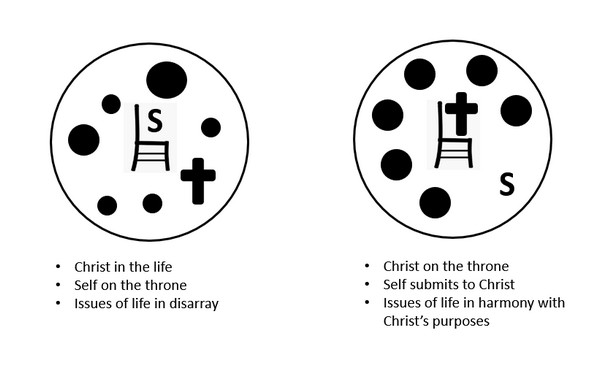 3.3 Trusting Jesus, the Only WayListen for the “I Am” statement.John 14:4-6 (NIV)  You know the way to the place where I am going." 5  Thomas said to him, "Lord, we don't know where you are going, so how can we know the way?" 6  Jesus answered, "I am the way and the truth and the life. No one comes to the Father except through me.In what ways does Thomas’ question indicate he (and the others) still did not understand what Jesus had been saying to them? they didn’t see the coming death and resurrection at allthey were still thinking along the lines of a Messiah who would gain political or military victorythey knew Jesus could accomplish miracles, how could He be killed off by His enemies?Consider the “I Am” statement Jesus used to answer Thomas.What Jesus came to accomplish is the ultimate Truth for all time.He is the only Way to have a right relationship to God.To know and believe in the Truth of Jesus is Life eternal.What are some ways that people suggest that they can get to heaven?good worksparents were Christiansdo more good than bad, they are put on a balancerefrain from doing really bad things (murder, robbery, abuse)God will let everyone in, eventuallygo to churchbaptized as a babyWhy does it bother people when they are told there is only one way to God?what about other world religions?what about someone who is really sinceresurely God could not be so exclusive!!How do we answer someone who objects to this exclusiveness?  They question how anyone could believe that a loving God would not accept everyone into heaven if they do their best to live right?God has made provision for their entry into heavenit is the personal choice of the person to accept or reject that provisionGod is not willing that any should perish (in eternal death/separation from Him)God is sovereign and holy and righteous and can do as He pleases … God can be exclusive if He chooses to beActually, God has done infinitely much to make it possible for us to join Him in heavenApplicationTrust. Think of an area of your life in which you tend to trust your own abilities. How can you rely more on Jesus and less on yourself?List. Make a list of times or events when you experienced the trustworthiness of Jesus. Place the list where you can find it when your heart is troubled.Share. Meet a friend or family member who does not share your spiritual beliefs about Jesus. Pray for the opportunity to begin a conversation about Jesus as the only way to God. 